Projet doudousGrille d’évaluation des actions et verbalisations des élèvesGrille d’évaluation des actions et verbalisations des élèvesGrille d’évaluation des actions et verbalisations des élèves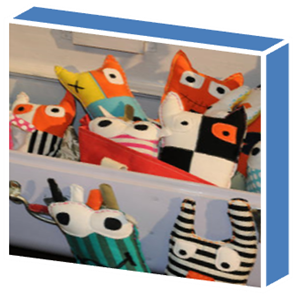 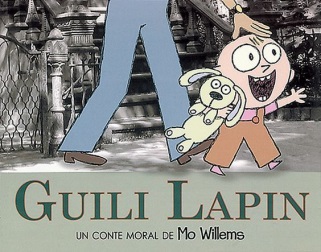 En langage, nous avons travaillé sur les doudous des enfants. Chacun a apporté et présenté son doudou aux autres.Compétences travaillées :s’exprimer, échanger dans une situation de jeu de langageutiliser le vocabulaire qui correspond à l’objet doudou et ses qualitésvocabulaire attenduC’est un…., il est doux, câlins, bisous, couleursSéance 1Qui est Guili lapin ?Verbalisation des élèvesSéance 2Je présente mon doudou !Verbalisation des élèvesSéance 3Je décris un doudou !Verbalisation des élèves